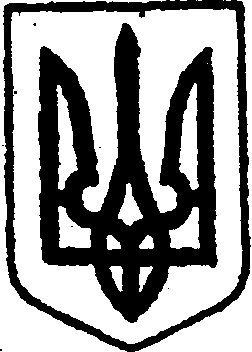 КИЇВСЬКА ОБЛАСТЬТЕТІЇВСЬКА МІСЬКА РАДАVІІІ СКЛИКАННЯЧОТИРНАДЦЯТА  СЕСІЯ  Р І Ш Е Н Н Я 01 лютого 2022 р.                                                             №  612 - 14 - VІІІПро включення до Переліку першого типу об’єкта нерухомого майна комунальної власності для передачі в оренду на аукціоні, що знаходиться за адресою:вул. Центральна, 12А в селі ЧерепинБілоцерківського району Київської області Відповідно до Закону України «Про оренду державного та комунального майна», ст. 26 Закону України «Про місцеве самоврядування в Україні»,  Порядку передачі в оренду державного та комунального майна, затвердженого постановою Кабінету Міністрів України від 03.06.2020 № 483, розглянувши лист фізичної особи-підприємця Назарчука Віталія Івановича від 25 січня 2022 р.  вх. № 18/0-29, враховуючи висновки і рекомендації постійної депутатської комісії  з питань торгівлі, житлово-комунального господарства, побутового обслуговування, громадського харчування, управління комунальною власністю, благоустрою, транспорту та зв’язку, Тетіївська міська радаВ И Р І Ш И Л А:Включити до Переліку першого типу об’єкт комунальної власності Тетіївської міської ради – частину нежитлової будівлі площею 160, 6 кв. м., що обліковується на балансі Виконавчого комітету Тетіївської міської ради та знаходиться за адресою: вул. Центральна, 12А, с. Черепин Білоцерківського району Київської області.Виконавчому комітету Тетіївської міської ради здійснити дії щодопередачі в оренду на електронному аукціоні об’єкта нерухомого майна комунальної власності, вказаного в пункті 1 даного рішення, строком на 3 роки.Переможцеві електронного аукціону укласти з комунальним підприємством  Тетіївської міської ради «Дібрівка-Обрій» договір на вивезення побутових відходів щодо об’єкта нерухомого майна, вказаного в пункті 1 даного рішення.     4. Контроль за виконанням цього рішення покласти на першого заступника  міського голови Кизимишина В. Й. та на постійну депутатську комісію з питань торгівлі, житлово-комунального господарства, побутового обслуговування, громадського харчування, управління комунальною власністю, благоустрою, транспорту та зв’язку.        Міський голова                                                  Богдан БАЛАГУРА